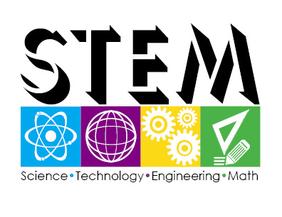 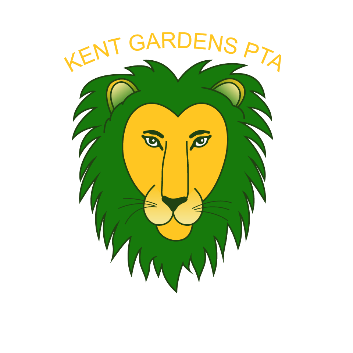 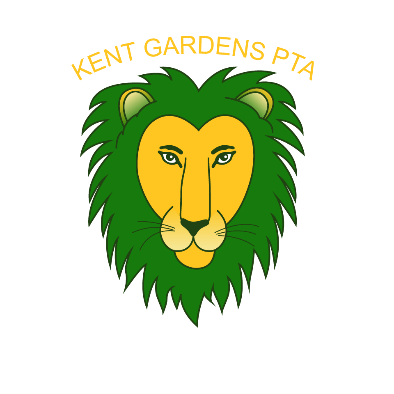 THE KG PTA IS PROUD TO ANNOUNCE OUR WINTER STEM MORNING PROGRAMRegister online at www.kentgardenspta.com/   on Monday, December 28th – Friday, January 8th.A $10 administration fee will be charged for all cancelled enrollments. Payment must be received within 48 hours of registration to hold your child’s place.Academies Times: All run from 7:45 a.m. to 8:30 a.m.  Academies Dates: Begin the week of January 11th and will run for 7 classes. Questions: jennywormser@hotmail.com or cmarks@domeng.com STEM ACADEMYDAYGRADEDESCRIPTIONCOSTSENSATIONAL SCIENCEMondayk-6In Sensational Science, children will harness heat energy, learn the science behind cotton candy, and explore the properties of both light and color. Your mad scientist will experiment with magnets and examine curious optical illusions. Each child will mix chemicals to make their own slime and analyze its properties!$125Study Sparks AlgebraMonday4-6Introduction to Algebra.$135ALGEBRA 1 –C2Tuesday4-6Introduction to Algebra 1, including solving equations, graphing equations, inequalities, relations and functions, and other concepts.$135LEGO MINDSTORMSWednesday3-6Lego Mindstorms uses Ev3 Base Set and Software. The instruction combines the exciting world of Lego with programming to manipulate and program your own robot. Students work together as a small team of young engineers to build and configure different sensors that track motion, light, and touch.$180Study Sparks Pre-AlgebraWednesdayK-3Pre-algebra.$135